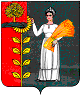 РОССИЙСКАЯ ФЕДЕРАЦИЯСОВЕТ ДЕПУТАТОВ СЕЛЬСКОГО ПОСЕЛЕНИЯ ДОБРИНСКИЙ СЕЛЬСОВЕТ Добринского муниципального района Липецкой области52-я сессия II- созыва                                                    Р Е Ш Е Н И Е                       16.10.2023г.                        п.Добринка                             №181 – рс   О внесении изменений в Положение «О социальных гарантиях выборных должностных лиц сельского поселения Добринский сельсовет Добринского муниципального района Липецкой области».              Рассмотрев представленный администрацией сельского поселения Добринский сельсовет проект изменений в Положение «О социальных гарантиях выборных должностных лиц сельского поселения Добринский сельсовет Добринского муниципального района Липецкой области», принятое решением Совета депутатов сельского поселения Добринский сельсовет Добринского муниципального района от 29.09.2016г. № 94-рс, руководствуясь ст.35 п.19 Устава сельского поселения  Добринский сельсовет, постановлением Правительства Липецкой области №317 от 19.12.2022г., Совет депутатов сельского поселения Добринский сельсовет,        Р Е Ш И Л :1. Внести изменения в Положение «О социальных гарантиях выборных должностных лиц сельского поселения Добринский сельсовет Добринского муниципального района Липецкой области», принятое решением Совета депутатов сельского поселения Добринский сельсовет Добринского муниципального района от 29.09.2016г. № 94-рс (прилагается).2. Направить указанный нормативный правовой акт главе сельского поселения для подписания и официального обнародования.3. Настоящее решение вступает в силу со дня его официального обнародования и распространяется на правоотношения, возникшие с 01 октября 2023 года.Председатель Совета депутатов      сельского поселенияДобринский сельсовет                                                       В.Н.Авцынов                                      Приняты  Решением  Совета депутатовсельского поселения Добринский сельсоветДобринского муниципального районаЛипецкой области Российской Федерации                                                                 от 16.10.2023г.  №181- рс Изменения в Положение «О социальных гарантиях выборных должностных лиц сельского поселения Добринский сельсовет Добринского муниципального района Липецкой области».   Внести в Положение «О социальных гарантиях выборных должностных лиц сельского поселения Добринский сельсовет Добринского муниципального района Липецкой области», принятое решением Совета депутатов сельского поселения Добринский сельсовет от 29.09.2016г. № 94-рс (с внесенными изменениями решением Совета депутатов сельского поселения Добринский сельсовет от 12.01.2018г. № 153-рс, 23.12.2019г. № 20-рс., 10.12.2020г. № 53-рс, №104-рс от 28.12.2021г., №110-рс от 03.03.2022г, №144-рс от 09.01.2023г.) следующие изменения:1. Приложение №1 к положению «О социальных гарантиях выборных должностных лиц сельского поселения Добринский сельсовет» изложить в новой редакции:«Размеры ежемесячного денежного вознаграждения и ежемесячного денежного поощрения выборных должностных лиц, осуществляющих свои полномочия на постоянной основе В соответствии с делением на группы по оплате труда муниципальных образований, расположенных на территории Липецкой области, в зависимости от численности населения, проживающего на территории сельского поселения Добринский сельсовет, Постановлением Правительства Липецкой области от 25.08.2022 г № 124 «О нормативах формирования расходов на оплату труда депутатов, выборных должностных лиц местного самоуправления, осуществляющих свои полномочия на постоянной основе, должностных лиц контрольно-счетного органа муниципального образования, муниципальных служащих Липецкой области» сельское поселение Добринский сельсовет Добринского муниципального района относится к 6 группе с численностью населения от 5000 до 9999 человек включительно.»Глава сельского поселения Добринский сельсовет                                                      Н.В.ЧижовГруппа по оплате трудаЕжемесячное  денежное               вознаграждение(в рублях)    Ежемесячное       денежное   поощрение (в       процентах от      ежемесячного         денежного вознаграждения)6     32 90950